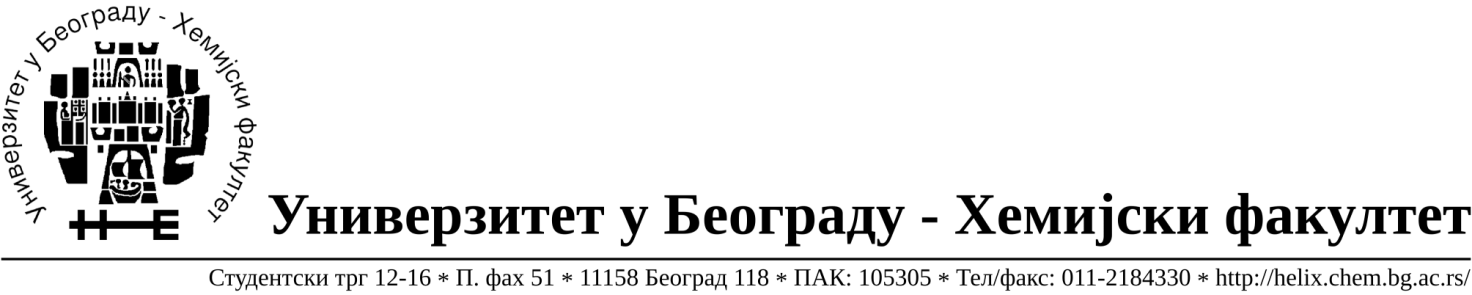 Na zahtev( pitanje) potencijalnih ponuđača, ovim putem dostavljamo traženo pojašnjenje             ( odgovor) u vezi javne nabavke dobara- materijalа za obrazovanje i nauku –hemikalije,JN broj 22/17. Pitanje:- Da li je pakovanje za partiju 9 - 10g - greška?Odgovor:U pitanju je greška, pakovanje je 10mg a ne 10g.    	Pitanje:Da li je prihvatljivo za partiju 184 ponuditi: 	Odgovor:Da.Pitanje:Da li je prihvatljivo za partiju 186 ponuditi:Odgovor:Da.U Beogradu, 31.10.2017.godine.230324-25G25G5-Hexen-1-ol, 98%SIGMA537365-1KG1KGMETHYL ACETOACETATE, REAGENTPLUS(R), 99%